Cette année scolaire 2018-2019, je suis dans la classe une classe de PS/MS. Nous sommes 27.Mes enseignants sont Caroline, et Fabien (le jeudi). Mon ATSEM s’appelle Sylvie.Voici les élèves de Petite Section, ils sont 12 :Voici les élèves de Moyenne Section, ils sont 15 :  CAROLINE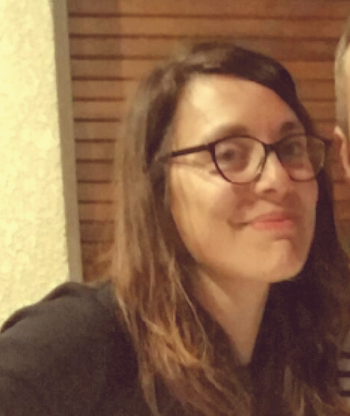    FABIEN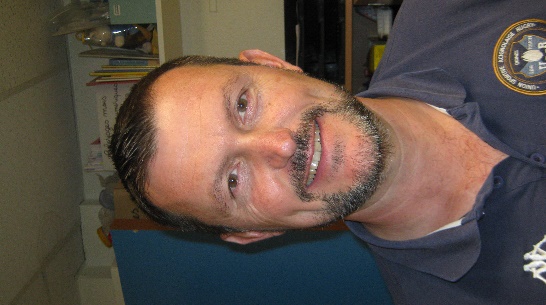   SYLVIE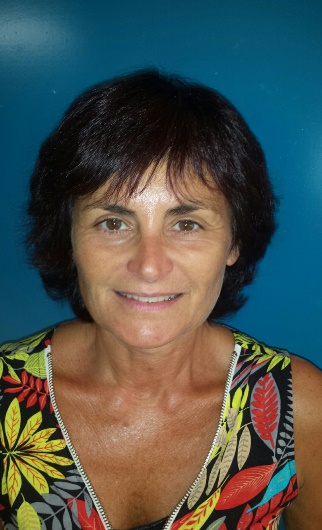 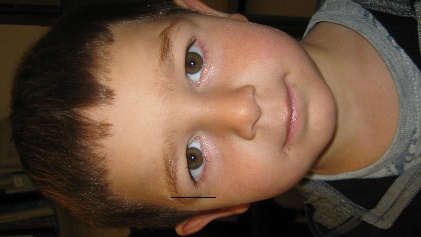 ABDUL-KERIM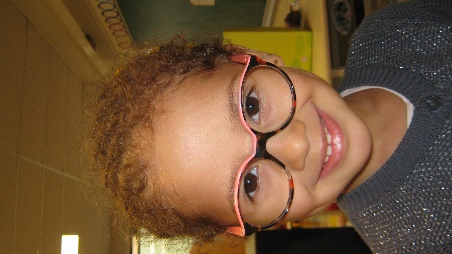 ASSIA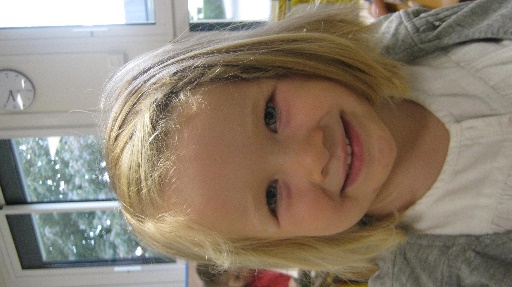 EDEN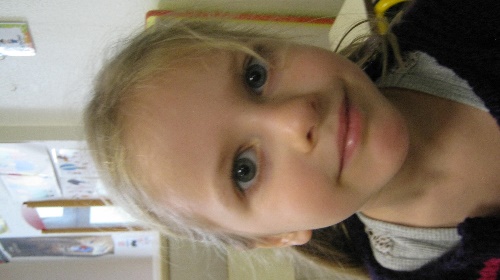 ELEAETHAN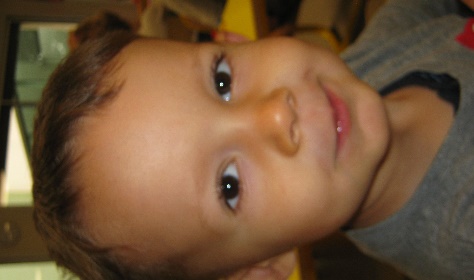 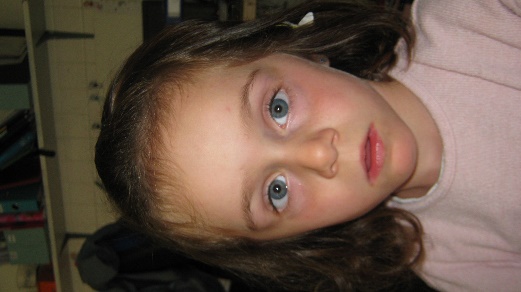 INESKHADIJAYA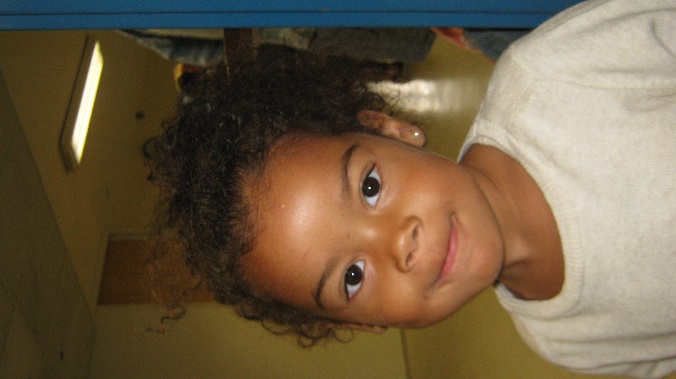 LYSANDRE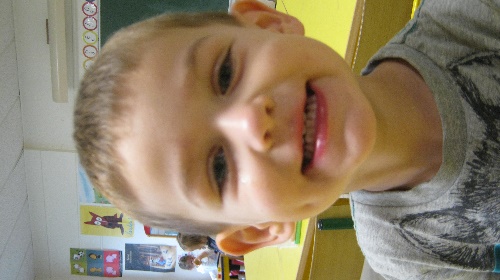 MYLA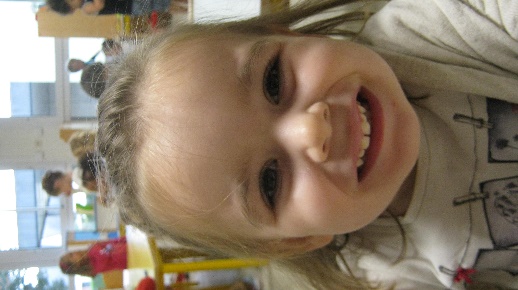 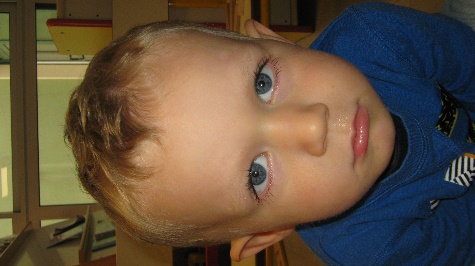 RAPHAEL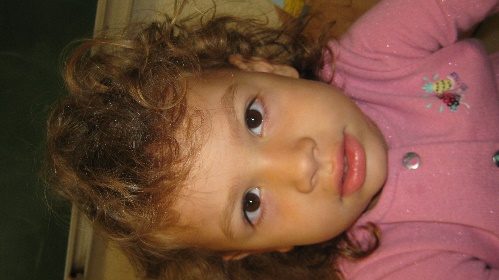 ROMANE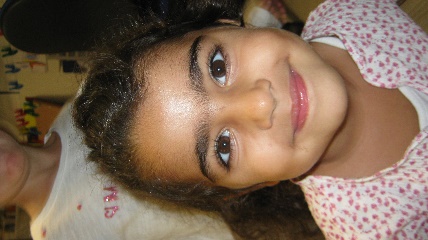 SUZYBASTIEN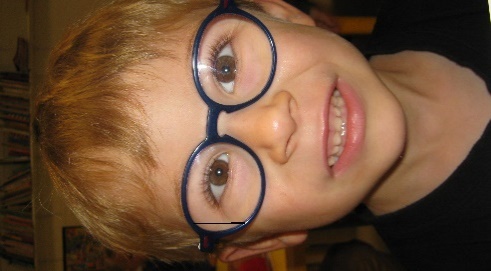 ELSA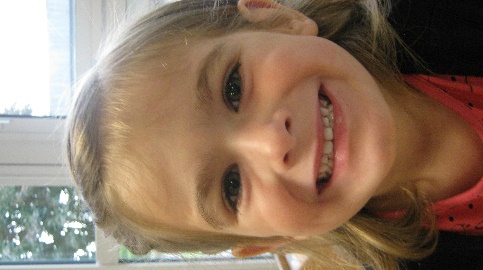 HUGO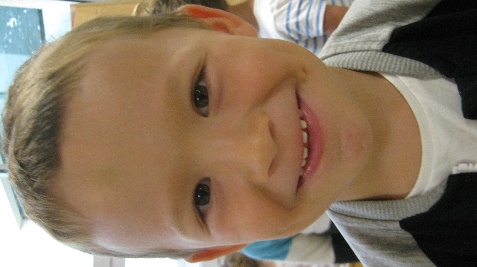 HUGOEWENN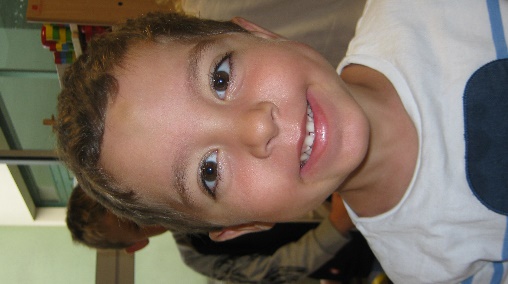 JUSTINE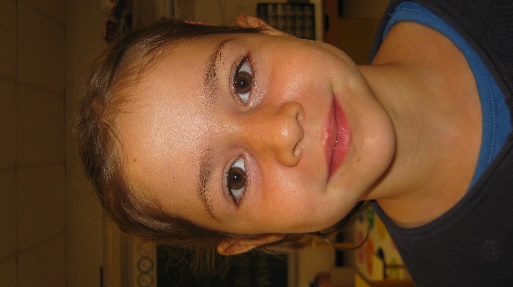 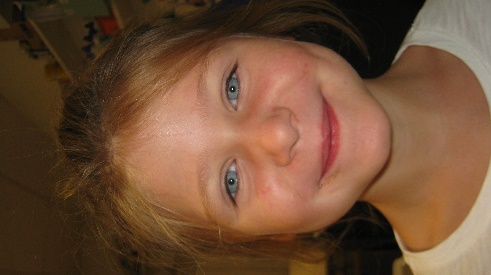 LANALANALEA. G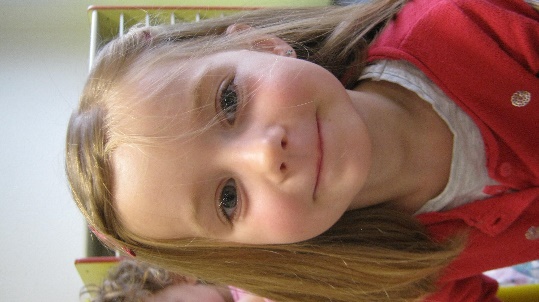 LEA. P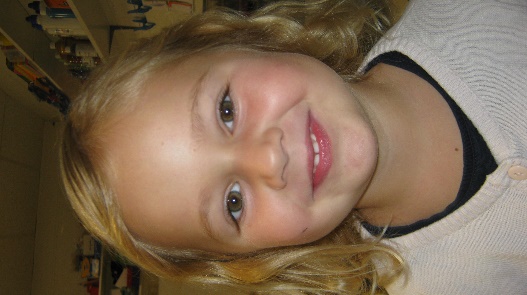 LEILALEILAMANON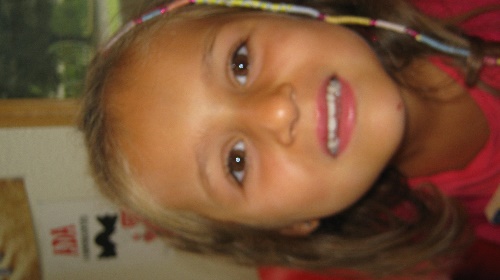 MIKHEILI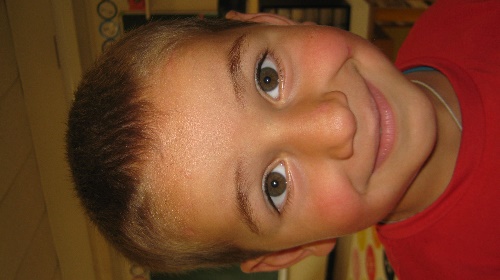 NAEL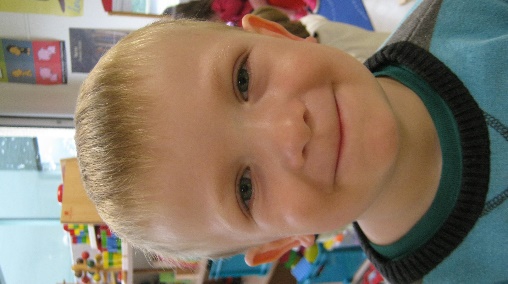 NAELOXANE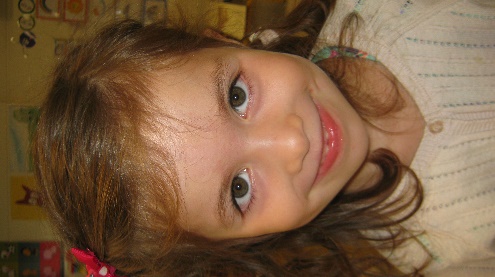 SOAN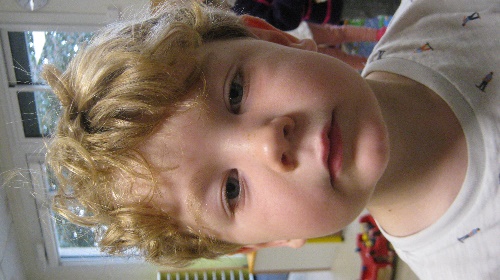 SOULAYMANE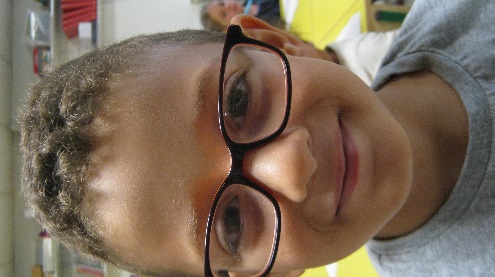 SOULAYMANE